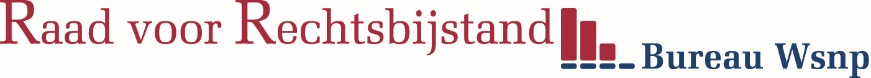 Aanvullende gegevens bij Verzoekschrift Wsnp ex art. 284 Fw. in gemeenschap van goederen (twee verzoekers)Let op: hier vindt u het overzicht van verplichte bijlagen. Persoonsgegevens verzoeker 1Achternaam:	Voorletters:	Persoonsgegevens verzoeker 2Achternaam:	Voorletters:	Aanvullende gegevens verzoeker 1Buitenlandse nationaliteit:	Status verblijf:	Geldig tot:	Beheersing Nederlandse taalSpreken:	Schrijven:	Is er sprake (geweest) van een echtscheiding of een ontbinding van geregistreerd partnerschap?	Is de verzoeker alimentatieplichtig?	Is er nihilstelling verzocht?	Is er sprake van een omgangsregeling?	Is er sprake van een co-ouderschapsregeling?	Aanvullende gegevens verzoeker 2Buitenlandse nationaliteit:	Status verblijf:	Geldig tot:	Beheersing Nederlandse taalSpreken:	Schrijven:	Is er sprake (geweest) van een echtscheiding of een ontbinding van geregistreerd partnerschap?	Is de verzoeker alimentatie plichtig?	Is er nihilstelling verzocht?	Is er sprake van een omgangsregeling?	Is er sprake van een co-ouderschapsregeling?	InwonendenInwonende kinderen:	Overige inwonenden:	Algemene financiële situatieHeeft de kantonrechter de verzoeker 1 onder curatele gesteld?	Heeft de kantonrechter de verzoeker 2 onder curatele gesteld?	Heeft de kantonrechter de goederen van de verzoeker 1 onder bewind gesteld?	Heeft de kantonrechter de goederen van de verzoeker 2 onder bewind gesteld?	Maken verzoekers gebruik van budgetbeheer?	Is de Wsnp eerder op verzoeker 1 van toepassing geweest?	Is de Wsnp eerder op verzoeker 2 van toepassing geweest?	VermogenHebben de verzoekers vermogen?	Auto?	Spaarverzekering?	Eigen woning?	Spaarsaldo minnelijk traject	Overig vermogen?	Buitengerechtelijke schuldregeling (285 lid 1 Fw)Datum eerste aflossing:				Overzicht aflossingen:Verzoeker 1:Gemiddeld aantal uur per week werk: Aantal uur per week ontheffing: (Aanvullend) gesolliciteerd?	                                                  (Gedeeltelijk) arbeidsongeschikt of AOW-leeftijd bereikt?	Indien gewenst, toelichting: Verzoeker 2:Gemiddeld aantal uur per week werk: Aantal uur per week ontheffing: (Aanvullend) gesolliciteerd?	(Gedeeltelijk) arbeidsongeschikt of AOW-leeftijd bereikt?	Indien gewenst, toelichting: InkomstenWelke inkomsten hebben de verzoekers?Geef het bedrag per maand op. UitgavenWelke uitgaven hebben de verzoekers? U dient alle uitgaven op te geven.Geef het bedrag per maand op.Achternaam ex-echtgenoot / ex-echtgenote / ex-partner:	Datum inschrijving echtscheidingsvonnis:	Achternaam ex-echtgenoot / ex-echtgenote / ex-partner:	Datum inschrijving echtscheidings-vonnis:	Voorletters en achternaamGeb. datumOpleidingInkomenVoorletters en achternaamGeb. datumOpleidingInkomenDatum uitspraak:	Naam Curator:	Datum uitspraak:	Naam Curator:	Datum uitspraak:	Naam beschermingsbewindvoerder:	Datum uitspraak:	Naam beschermingsbewindvoerder:	Contactgegevens beschermingsbewindvoerder:Telefoonnummer:Adres:Sinds:	Naam budgetbeheerder:Zo ja, wanneer:	Schone lei verleend:	Zo ja, wanneer:	Schone lei verleend:	Merk:	Type:	Bouwjaar: 	Hoogte:	€ Afgesloten bij:	Afgesloten op:	Datum aankoop:	WOZ-waarde:	€ Hypotheekschuld:	€ Totaal saldo:	€ Waarvan boedelafdrachten:	€ Waarvan te gelde gemaakt vermogen:	€ Waarvan overig:Toelichting overig:€ € € € MaandInkomenVtlbAfdracht€ € € € € € € € € € € € € € € € € € Totaal€ Verzoeker 1Verzoeker 2Inkomsten uit arbeid:	€ € Voorlopige teruggave IB:	€ € Inkomsten uit uitkeringWIA:	€ € WW:	€ € Pw:	€ € AOW:	€ € ANW:	€ € Pensioen:	€ € Kinderalimentatie:	€ € Partneralimentatie:	€ € Kostgeld inwonenden:	€ € Overige inkomsten (geen toeslagen)€ € € € € € Toeslagen BelastingdienstHuurtoeslag:	€ € Zorgtoeslag:	€ € Kinderopvangtoeslag:	€ € Kindgebonden budget:	€ € Vergoeding werkgeverReiskostenvergoeding:	€ € Telefoonkostenvergoeding:	€ € Verblijfvergoeding:	€ € Overige vergoedingen werkgever€ € € € € € Verzoeker 1Verzoeker 2Kale huur:	€ € Servicekosten huurwoning:	€ € HypotheekbetalingRente:	€ € Aflossing:	€ € Premie ziektekostenverzekering:	€ € Partneralimentatie:	€ € Kinderalimentatie:	€ € Kosten woon-werkverkeer:	€ € Kosten kinderopvang:	€ € Kosten verblijf Awbz-instelling:	€ € 